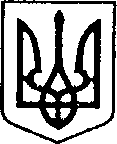 УКРАЇНАЧЕРНІГІВСЬКА ОБЛАСТЬН І Ж И Н С Ь К А    М І С Ь К А    Р А Д АВ И К О Н А В Ч И Й    К О М І Т Е ТР І Ш Е Н Н Явід 16 грудня 2021 року	           м. Ніжин		                                № 481Про внесення змін до Додатку 4 до рішення виконавчого комітету Ніжинської міської ради від 23.09.2021 року №362 «Про підготовку та проведення на території Ніжинської територіальної громади окремих заходів мобілізаційної підготовки та мобілізації людських і транспортних ресурсів до Збройних Сил України, інших військових формувань, утворених відповідно до чинного законодавства України»Відповідно до ст.ст. 36, 42, 53, 59, 73 Закону України «Про місцеве самоврядування в Україні», Законів України «Про мобілізаційну підготовку та мобілізацію», «Про оборону України», «Про військовий обов’язок і військову службу», Регламенту виконавчого комітету Ніжинської міської ради Чернігівської області VIII скликання, затвердженого рішенням Ніжинської міської ради 24.12.2020 р. №27-4/2020, виконавчий комітет Ніжинської міської ради вирішив:1. Внести зміни до додатку 4 до рішення виконавчого комітету Ніжинської міської ради від 23.09.2021 року № 362 «Про підготовку та проведення на території Ніжинської територіальної громади окремих заходів мобілізаційної підготовки та мобілізації людських і транспортних ресурсів до Збройних Сил України, інших військових формувань, утворених відповідно до чинного законодавства України» та викласти його у наступній редакції, що додається.2. Начальнику відділу з питань надзвичайних ситуацій, цивільного захисту населення, оборонної та мобілізаційної роботи Чуйку М.А., забезпечити оприлюднення цього рішення шляхом розміщення на офіційному сайті Ніжинської міської ради.3. Контроль за виконанням цього рішення в частині підготовки та проведення мобілізації на території міста Ніжина покласти на начальника Ніжинського РТЦК та СП Якущенка В. М., та першого заступника міського голови з питань діяльності виконавчих органів ради Вовченка Ф.І.Головуючий на засіданні виконавчого комітету,перший заступник міського голови з питань діяльності виконавчих органів ради                                           Федір ВОВЧЕНКО Додаток 4до рішення виконавчого комітету Ніжинської міської радивід 29.09.2021 № 362у редакції згідно рішення виконавчого комітету Ніжинської міської ради від 16.12.2021 № 481Персональний склад комісії з розгляду спірних питань щодо надання громадянам відтермінування від призову за мобілізацієюГолова комісії: САЛОГУБ В.В. – керуючий справами виконавчого комітету Ніжинської міської ради.Члени комісії:ЯКУЩЕНКО В.М. – начальник Ніжинського РТЦК та СП;ГРИЦАЙ Г.І. – старший лікар медичної комісії;ЧЕПУРНИЙ О.В. – заступник начальника Ніжинського РВП ГУНП в Чернігівській області – начальник патрульної поліції;БЕСПАЛИЙ Л.С. – заступник директора Ніжинського міського центру соціальних служб для сім’ї, дітей та молоді;ЧУЙКО М.А. – начальник відділу з питань надзвичайних ситуацій, цивільного захисту населення, оборонної та мобілізаційної роботи виконавчого комітету Ніжинської міської ради.Перший заступник міського голови з питань діяльності виконавчих органів ради                            Федір ВОВЧЕНКОВізують:Начальник відділу з питань надзвичайних ситуацій, цивільного захисту населення, оборонної та мобілізаційної роботи                                                                   Микола ЧУЙКОПерший заступник міського голови з питань діяльності виконавчих органів ради                                           Федір ВОВЧЕНКОНачальник відділу юридично – кадрового забезпечення                                                                   В’ячеслав ЛЕГАПОЯСНЮВАЛЬНА ЗАПИСКАдо проекту змін до рішення виконавчого комітету Ніжинської міської ради  «Про підготовку та проведення на території Ніжинської територіальної громади окремих заходів мобілізаційної підготовки та мобілізації людських і транспортних ресурсів до Збройних Сил України, інших військових формувань, утворених відповідно до чинного законодавства України»1. Обґрунтування необхідності прийняття рішення.Відповідно до Закону України «Про військовий обов'язок і військову службу», Закону України «Про оборону України», Закону України «Про мобілізаційну підготовку та мобілізацію», та у зв’язку із службовою необхідністю підготовлений даний проект рішення2.Загальна характеристика та основні положення проектуПроектом рішення передбачається уточнення персонального складу комісію з розгляду спірних питань щодо надання громадянам відтермінування від призову за мобілізацією. Проект складається з 3 пунктів, 1-го додатку.  3. Стан нормативно-правової бази у даній сфері правового регулювання.Ст. 36 Закону України «Про місцеве самоврядування в Україні» визначає повноваження виконавчого комітету в галузі оборонної роботи, зокрема: «організація та участь у здійсненні заходів, пов’язаних з мобілізаційно підготовкою …» Підставою для розгляду та схвалення даного проекту рішення також є статті 40, 42, 52, 53, 59, 73 Закону України "Про місцеве самоврядування в Україні". 4. Фінансово-економічне обґрунтування.Реалізація даного проекту рішення не передбачає видатків з міського бюджету.5.Прогноз соціально-економічних наслідків прийняття рішення.Основними результатом, якого планується досягти – організованого проведення мобілізації людських і транспортних ресурсів на території Ніжинської територіальної громади.Начальник відділу з питань надзвичайних ситуацій, цивільного захисту населення оборонної та мобілізаційної роботи                                                                  Микола ЧУЙКО